 BUCKYA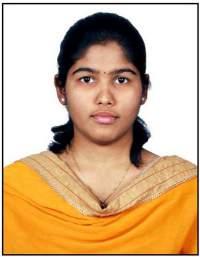 Electrical Design & Tender EngineerMASTER OF TECHNOLOGY IN ELECTRICAL ENGINEERINGEMAIL : buckya-394041@2freemail.com EXPERIENCE:Worked as Assistant Engineer in Hyderabad, Telangana from 05-12-2018 to 05-09-2019.Leading Class 1 - Electrical Contractor & Engineers.Job Responsibilities:Study/ Review of Design &Tender Documents, Scope of Work, Drawings, BOQ, Specifications requirement etc., from tender document for proper estimating works.Preparing Technical Queries for ambiguities in drawings, specifications and BOQ.Preparation of load schedule according to standards.Selection of cable size.Preparation of sectional drawings as per BOQ.Placement of switch boards, sockets, etc. according to installation standards.Preparation of lighting and power layouts.Follow up with the suppliers/ Sub Contractor to obtain quotation in time, clarify to all their queries and meetings with the supplier/ Sub Contractor when required.Pricing Material and Labour cost of each BOQ item in the price comparison sheets, by using the quotations and a pre determined man power production rates.Checking all the addendums and communications received from the client/ consultants, ensuring that all items are being clarified and considered in the pricing.Preparing qualifications, assumptions, exclusions, deviations if any.Worked as a Contract Engineer in  Hyderabad, Telangana from 01-11-2016 to 14-11-2018.During this period working out on Missile Subsystems related Telemetry, Data Link & Sensors with different applications involved in testing.Data Analyzing with MATLAB Software. Involved in testing of automatic equipment’s.Electrical Designing for Missile & drafting of Mechanical models of missile airframe sections.Trained as a Graduate Engineer Apprentice from27-01-2014 to 26-01-2015.During this period worked out on Electrical & Electronics related maintenance and breakdown of CNC machines. Involved in testing of automatic equipment’s.Involved in missile sub-system testing.Studied and prepared a project report on “Power Distribution” in BDL.PROFESSIONAL TRAINING:KG-Mech Electro-Mechanical Pvt. Ltd.Real Time Training in AutoCAD-“Design and Drafting”Electrical Training Details:Load Calculation		 Light Fixtures		Transformer SizingDiesel Generator Sizing	Cable Sizing			UPS & Battery SizingDrawing Detailing		AutoCAD Implementation	ELV systemEarthing Calculation	 Cable Tray Calculation	Breaker Sizing	Designing Work Ability – Electrical:Preparation of load schedule according to standards.Selection of transformer/Dg capacity and number with necessary metering and protection.Preparation of detail main single line schematic.Short circuit &voltage drop calculation at each level of distribution.Selection of LT switches gear based on breaking, making &short circuit capacity.Selection of cable size.Preparation of sectional drawings, LT switch board and busbar sizing.Design of earthing& lighting protection system.Selection of bus bar and its calculation.Placement of switch boards, sockets, etc. according to installation standards.Preparation of lighting and power layouts.ACADEMIC QUALIFICATION:PROJECTS:M.Tech Major ProjectTitle	:  “COUPLED INDUCTOR AND SWITCHED-CAPACITOR INTEGRATED HIGH GAIN CLOSED LOOP DC/DC CONVERTER FOR DC MOTOR”Paper Published in INTERNATIONAL JOURNAL OF SCIENTIFIC ENGINEERING AND TECHNOLOGY RESEARCH (IJSETR). Place 	:  Naresh Engineering Consultancy, Hyderabad.B.Tech Major ProjectTitle	:  “SIMULATED CONTROL SYSTEM DESIGN OF A MULTILEVEL STATCOM FOR REACTIVE POWER COMPENSATION”      Place 	:  Pantech Pro Ed Pvt. Ltd., Hyderabad.Onsite ProjectTitle	:  “INCREASING THE EFFICIENCY OF A BOGIE HEARTH FURNACE BY USING THYRISTOR CONTROL”Place 	:  Mishra Dhatu Nigam Limited (MIDHANI), a Mini Ratna Status Public Sector Undertaking, Ministry of Defense, Government of India.TECHNICAL SKILLS:Software Languages : CEnvironments       : WindowsPackages 	:MS Office Excel, Word,Pspice,Multisim and MatlabAutoCAD.Dialux.PERSONAL DETAILS:Name		: Buckya Date of Birth	: 15th September 1991Nationality	: Indian.Linguistic Ability: English, Telugu and Hindi.Hobbies		: Swimming, Listening to Music, Cooking, Playing, Indoor games.RDECLARATION: I, BUCKYA do hereby confirm that the information given above is true to the best of my knowledge. (BUCKYA)CourseInstitutionBoard/UniversityYear of CompletionPercentageMaster of Technology(Power Electronics)TKR College ofEngineering andTechnology, HyderabadJNTU UniversityOctober-201670.81%Bachelor of Engineering and technology.  (EEE)Visvesvaraya College of Engineering andTechnology, Hyderabad.JNTU UniversityMay-201371.68%Intermediate(MPC)Narayana junior college, Santhoshnagar, Hyderabad.Board of Intermediate EducationApril-200978.7%Secondary SchoolBrahmprakash DAVSchool Kanchanbagh, Hyderabad.CBSEMay-200760%